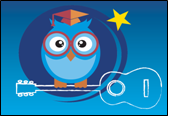 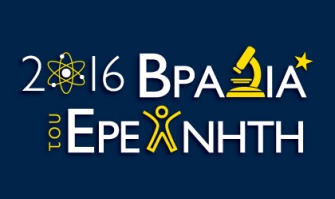 ΒΡΑΔΙΑ ΤΟΥ ΕΡΕΥΝΗΤΗ ΣΤΟ ΕΜΠ 30 ΣΕΠΤΕΜΒΡΙΟΥ 2016πάμε Πολυτεχνείο για έρευναΔΕΛΤΙΟ ΣΥΜΜΕΤΟΧΗΣ Η είσοδος είναι ελεύθερη και δίχως την αποστολή δελτίου συμμετοχήςΓια την βέλτιστη οργάνωση της συμμετοχής των μαθητών και εκπαιδευτικών, είναι σημαντική η έγκαιρη ενημέρωση των διοργανωτών για την προσέλευση μεγάλων μαθητικών ομάδων.Θα δοθεί βεβαίωση συμμετοχής σε όλους που θα παρακολουθήσουν και θα συμμετάσχουν. Τα πεδία με αστερίσκο είναι προαιρετικά.ΕΚΠΑΙΔΕΥΤΙΚΟΣΕΚΠΑΙΔΕΥΤΙΚΟΣΟΝΟΜΑΤΕΠΩΝΥΜΟΕΙΔΙΚΟΤΗΤΑΕΚΠΑΙΔΕΥΤΙΚΗ ΜΟΝΑΔΑΤΗΛΕΦΩΝΟE-MAILΜΑΘΗΤΗΣΜΑΘΗΤΗΣΟΝΟΜΑΤΕΠΩΝΥΜΟΣΧΟΛΕΙΟ ΦΟΙΤΗΣΗΣΤΑΞΗΤΗΛΕΦΩΝΟ *E-MAIL *Αποστολή του Δελτίου Συμμετοχής έως την Τετάρτη 28 Σεπτεμβρίου 2016στην ηλεκτρονική διεύθυνση ntuaren@central.ntua.grΠληροφορίες: τηλ 210 772 1433 - 210 772 1431 Fax 210 772 3215